アイドリングストップをお願いします駐車中はエンジンを停止してください。香川県の条例では、駐車中はエンジンを停止するよう定めています。（駐車場の管理者または設置者名）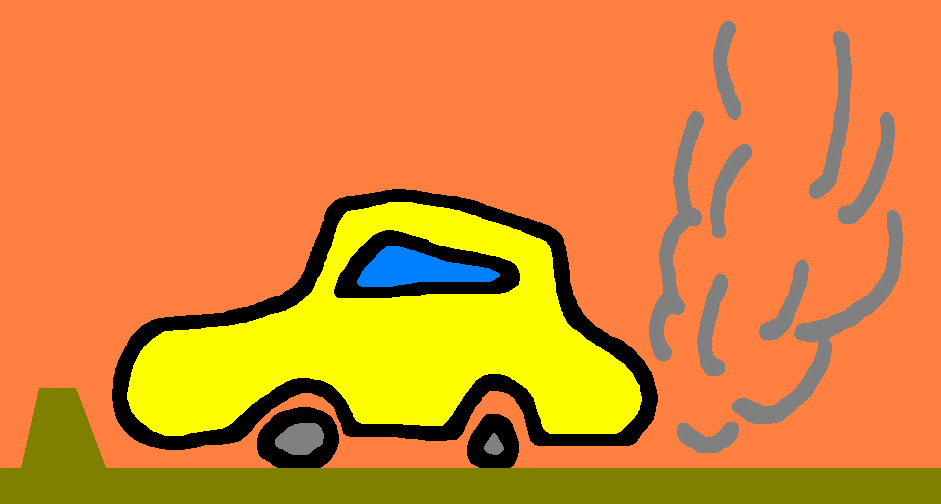 